St. Paul’s Episcopal Church2019 Annual PledgesAll gifts are valued!Listed below in ascending order is every St. Paul’s household pledge for 2019:Total Number of Pledges: 247New Pledges in 2019: 40	Total Amount Pledged: $716,594.35Average Pledge: $2,901.19Episcopal Diocese of Pittsburgh Average Pledge (2018): $2,669Episcopal Church National Average Pledge (2018): $2,953St. Paul’s Income & Expenses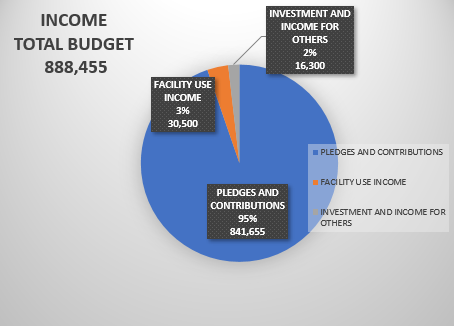 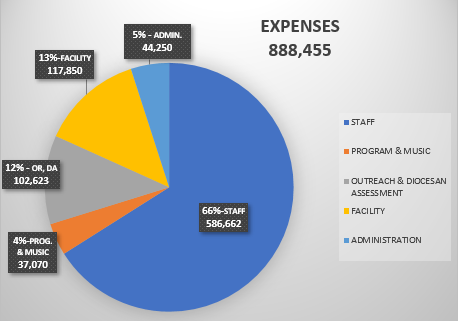 $100.00 $120.00 $120.00 $150.00 $200.00 $246.60 $250.00 $250.00 $300.00 $300.00 $300.00 $300.00 $300.00 $360.00 $360.00 $360.00 $400.00 $420.00 $420.00 $480.00 $480.00 $500.00 $500.00 $500.00 $500.00 $500.00 $500.00 $500.00 $500.00 $500.00 $504.00 $513.75 $520.00 $520.00 $520.00 $520.00 $520.00 $600.00 $600.00 $600.00 $600.00 $600.00 $600.00 $600.00 $600.00 $600.00 $600.00 $600.00 $600.00 $600.00 $600.00 $600.00 $650.00 $660.00 $700.00 $700.00 $720.00 $720.00 $720.00 $735.00 $780.00 $780.00 $850.00 $900.00 $924.00 $960.00 $1,000.00 $1,000.00 $1,000.00 $1,000.00 $1,000.00 $1,000.00 $1,000.00 $1,000.00 $1,040.00 $1,040.00 $1,040.00 $1,040.00 $1,040.00 $1,040.00 $1,200.00 $1,200.00 $1,200.00 $1,200.00 $1,200.00 $1,200.00 $1,200.00 $1,200.00 $1,200.00 $1,200.00 $1,200.00 $1,200.00 $1,200.00 $1,200.00 $1,200.00 $1,200.00 $1,200.00 $1,200.00 $1,200.00 $1,200.00 $1,200.00 $1,200.00 $1,200.00 $1,200.00 $1,233.00 $1,250.00 $1,300.00 $1,300.00 $1,320.00 $1,350.00 $1,375.00 $1,400.00 $1,400.00 $1,440.00 $1,440.00 $1,500.00 $1,500.00 $1,500.00 $1,500.00 $1,500.00 $1,500.00 $1,500.00 $1,500.00 $1,560.00 $1,560.00 $1,560.00 $1,600.00 $1,620.00 $1,800.00 $1,800.00 $1,800.00 $1,820.00 $1,820.00 $1,820.00 $1,820.00 $1,970.00 $1,976.00 $2,000.00 $2,000.00 $2,000.00 $2,040.00 $2,080.00 $2,080.00 $2,100.00 $2,100.00 $2,100.00 $2,200.00 $2,400.00 $2,400.00 $2,400.00 $2,400.00 $2,400.00 $2,400.00 $2,400.00 $2,400.00 $2,400.00 $2,400.00 $2,500.00 $2,600.00 $2,600.00 $2,654.00 $2,700.00 $2,800.00 $2,800.00 $2,860.00$2,901.19 $3,000.00 $3,000.00 $3,000.00 $3,000.00 $3,000.00 $3,000.00 $3,000.00 $3,000.00 $3,000.00 $3,000.00 $3,000.00 $3,120.00 $3,120.00 $3,250.00 $3,300.00 $3,500.00 $3,500.00 $3,500.00 $3,600.00 $3,600.00 $3,600.00 $3,600.00 $3,600.00 $3,600.00 $3,600.00 $3,780.00 $3,900.00 $3,900.00 $3,900.00 $3,900.00 $4,000.00 $4,000.00 $4,000.00 $4,500.00 $4,560.00 $4,800.00 $4,800.00 $4,800.00 $5,000.00 $5,000.00 $5,000.00 $5,000.00 $5,000.00 $5,000.00 $5,000.00 $5,000.00 $5,200.00 $5,343.00 $5,600.00 $5,880.00 $6,000.00 $6,000.00 $6,000.00 $6,000.00 $6,000.00 $6,500.00 $6,600.00 $6,760.00 $7,000.00 $7,000.00 $7,000.00 $7,800.00 $8,160.00 $8,700.00 $9,200.00 $9,900.00 $10,000.00 $10,000.00 $10,000.00 $10,000.00 $10,100.00 $10,800.00 $11,000.00 $12,000.00 $12,000.00 $12,000.00 $12,000.00 $12,500.00 $15,000.00 $15,500.00 $16,000.00 $30,000.00 